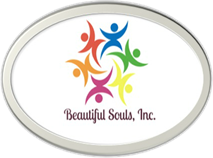 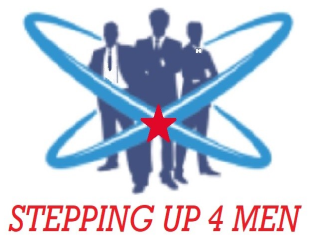 Bringing Care to Action around the World REFERRAL AGENCY AFFILIATION AGREEMENTThe purpose of this agreement is to form an affiliation between Beautiful Souls Inc. Stepping Up 4 Men Program and the ______________________________________________________                        ; as the referral organization, having in common with the Beautiful Souls Inc, Stepping Up 4 Men Program the goal of empowering men in need that seek employment, shall facilitate the provision of services to the clients._____________; agrees to responsibly refer job-ready clients to the Beautiful Souls Inc, Stepping Up 4 Men program for interview appropriate clothing in accordance with the Beautiful Souls Inc, Stepping Up 4 Men program our policies and procedures. A job ready client shall have a current resume which is to be presented to the Beautiful Souls Inc, Stepping Up 4 Men program upon arrival at the appointment. A job-ready client shall be on time for the appointment, conduct himself in a professional manner, and demonstrate respect for the Beautiful Souls Inc, Stepping Up 4 Men staff and volunteers._____________; designates the undersigned contact person, ___________________________to serve as our liaison to Beautiful Souls Inc, Stepping Up 4 Men program for all clients referrals. This contact person will attend Beautiful Souls Inc, Stepping Up 4 Men Program referring meetings if requested.The Beautiful Souls Inc, Stepping Up 4 Men Program agrees to suit clients with dignity and respect. The Beautiful Souls Inc, Stepping Up 4 Men Program reserves the right to revoke membership should a member organization or its representatives violate the stated policies and procedures.________________________ ____				______________________________	___________________________ 							                                                                      Updated 08/06/2018